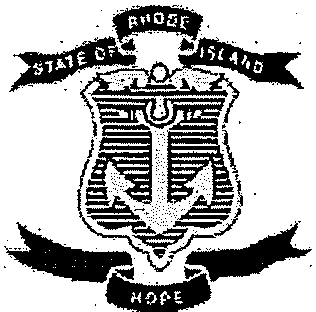 Integrated Care Initiative Implementation Council
Wednesday, June 21, 2017 from 2:30-4:00 p.m.Child and Family Services, 1268 Eddy Street, Providence, RICall to OrderIntroductionsApproval of MinutesPACE PresentationMelissa Simonian—Rehabilitative ServicesICI Report—Dawn AllenOmbudsman Program Report—Sam SalganikNeighborhood Report—Rita TowersVIII.	Member ReportUnfinished BusinessLeadership ElectionsNew BusinessMeeting ReflectionPublic CommentAdjournUpcoming meetings:  Every Third Wednesday of each month from 2:30-4:00 p.m.Next Meeting:  July 19 from 2:30-4:00 p.m. at Child and Family Services.**1:30-2:30 pm -Executive Committee meeting for Council members only.Child and Family Services is accessible to persons with disabilities. If communication assistance (readers/ interpreters) is needed, or any other accommodation to ensure equal participation, please call 401-462-6345 or RI Relay 711 at least 72 hours prior so arrangements can be made to provide such assistance at no cost to the person requesting.